DAV PUBLIC SCHOOL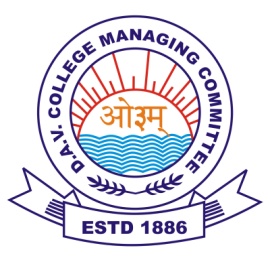 (Garoru)Tehsil, Joginder Nagar, Distt. Mandi (HP)                        Contact No: 9816057965, Pin Code: 175015                                                ACADEMIC YEAR-2023-24NAME: - VIKRAM                  CLASS: - VII            ROLL NO: 33     FATHER’S NAME:-ANIL KUMAR                 Mother’s Name:- LEELA DEVI                      Term-1(2023-24)TOTAL MARKS:- 313						PRINCIPAL:-CLASS IN-CHARGE:-	Mr.MOHIT                                PRINCIPAL:-Mr.SANJAY THAKURSR.NOSUBJECTMARKS OBTAINEDTOTAL MARKS1ENGLISH36502HINDI37503MATH39504SCIENCE40505SOCIAL SCIENCE43506SANSKRIT39507M.SC/G.K28/1630/208COMPUTER3550